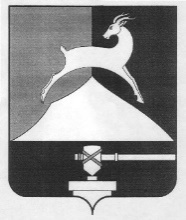 Администрация Усть-Катавского городского округаЧелябинской областиПОСТАНОВЛЕНИЕОт 25.12.2018   г.						                        № 2277О внесении изменений в постановлениеадминистрации Усть-Катавскогогородского округа от 19.09.2017г. № 1216«Об утверждении муниципальной программы «Развитие малого и среднего предпринимательства в монопрофильноммуниципальном образовании Челябинской области  Усть-Катавский городской округ на  2018- 2020 годы»Во исполнении муниципальной программы «Развитие малого и среднего предпринимательства в монопрофильном муниципальном образовании Челябинской области Усть-Катавский городской округ на  2018- 2020 годы», утвержденной постановлением администрации Усть-Катавского городского округа от 19.09.2017г. № 1216, в соответствии с Уставом Усть-Катавского городского округа, администрация Усть-Катавского городского округа ПОСТАНОВЛЯЕТ:1.Внести в постановление администрации Усть-Катавского городского округа    от    19.09.2017г.    №   1216    «Об    утверждении     муниципальной программы «Развитие малого и среднего предпринимательства в монопрофильном муниципальном образовании Челябинской области Усть-Катавский городской округ на  2018- 2020 годы» (далее- Программа)  изменения (приложение).2.Общему отделу администрации Усть-Катавского городского округа (Толоконникова О.Л.) обнародовать настоящее постановление на информационном стенде и разместить на официальном сайте администрации Усть-Катавского городского округа (www.ukgo.su).3. Организацию исполнения  данного постановления возложить на начальника отдела социально-экономического развития и размещения                                                                   2муниципального заказа администрации Усть-Катавского городского округа Л.М.Мамаеву.4. Контроль за реализацией данного постановления возложить на заместителя главы – начальника Управления имущественных и земельных отношений  К.А.Самарина.Глава Усть-Катавскогогородского округа                                                                              С.Д.СемковПРИЛОЖЕНИЕк постановлению администрацииУсть-Катавского городского округаОт 25.12.2018 г. № 2277Измененияв постановление администрации Усть-Катавского городского округа    от    19.09.2017г.    №   1216   «Об    утверждении     муниципальной программы «Развитие малого и среднего предпринимательства в монопрофильном муниципальном образовании Челябинской области Усть-Катавский городской округ на 2018- 2020 годы»1.В паспорт Программы внести изменения:1.1 Строку «Объёмы бюджетных ассигнований Программы» изложить в следующей  редакции:«ВСЕГО: 1 331,9  тысяч  рублей в том числе:- средства бюджета Усть-Катавского городского округа:- в 2018 году – 301,9 тысяч  рублей;- в 2019 году – 300,0 тысяч  рублей;- в 2020 году – 730,0 тысяч  рублей.»1.2 Строку «Ожидаемые результаты реализации Программы и показатели социально-экономической эффективности» изложить в следующей  редакции:«- создание новых субъектов малого предпринимательства:- в 2018г. – 7- в 2019г. – 8 - в 2020г. – 10;- создание новых рабочих мест:- в 2018г. – 2- в 2019г. – 3 - в 2020г. – 4;- сохранение рабочих мест:- в 2018г. – 30 - в 2019г. – 35 - в 2020г. – 40;- оборот малых и средних предприятий (в том числе индивидуальных предпринимателей)- в 2018г. – 2020 млн.руб.- в 2019г. – 2050 млн.руб.- в 2020г. – 2100 млн.руб.»2. В абзаце первом главы V  цифру «2070,0»  заменить на цифру «1331,9».2.1 Главу VII  изложить в следующей  редакции:«Глава VII. Ожидаемые результаты Программы. В результате реализации Программы ожидается:- создание новых субъектов малого предпринимательства:- в 2018г. – 7- в 2019г. – 8 - в 2020г. – 10- создание новых рабочих мест:- в 2018г. – 2- в 2019г. – 3 - в 2020г. – 4- сохранение рабочих мест:- в 2018г. – 30 - в 2019г. – 35 - в 2020г. – 40- оборот малых и средних предприятий (в том числе индивидуальных предпринимателей)- в 2018г. – 2020 млн.руб.- в 2019г. – 2050 млн.руб.- в 2020г. – 2100 млн.руб.Оценка эффективности реализации Программы представлена в приложении 3 муниципальной программы «Развитие малого и среднего предпринимательства в монопрофильном муниципальном образовании Челябинской области Усть-Катавский городской округ на 2018 – 2020 годы».2.2 В главе VIII. Финансово-экономическое обеспечение Программы:- в абзаце 2: - цифру «2070,0» заменить на цифру «1 331,9»;- цифру  «650,0» заменить на цифру «301,9» ;- цифру «690,0» заменить на цифру «300,0»;- в пункте 1)  цифру «180,0» заменить на цифру «0»;- в пункте 2)  цифру  «100,0» заменить на цифру «84,0»;-в пункте  3)  цифру «340,0» заменить на цифру «50,0»;- в пункте 4)  цифру «50,0» заменить на цифру «170,0»;- в пункте 5)  цифру  «60,0» заменить на цифру «77,8»;                       цифру «70,0» заменить на цифру «30,0».3. Приложение 1 «Система основных мероприятий муниципальной программы «Развитие малого и среднего предпринимательства в монопрофильном муниципальном образовании Челябинской области Усть-Катавский городской округ на  2018- 2020 годы» изложить в новой редакции (приложение).                                                                                                                       4. Приложение 2 «Ресурсное обеспечение реализации муниципальной программы «Развитие малого и среднего предпринимательства в монопрофильном муниципальном образовании Челябинской области Усть-Катавский городской округ на 2018 – 2020 годы» изложить в новой редакции (приложение).ПРИЛОЖЕНИЕ 1 к муниципальной программе «Развитие малого и среднего предпринимательства в монопрофильноммуниципальном образовании Челябинской областиУсть-Катавский городской округ на 2018 – 2020 годы»В редакции постановления администрации Усть-Катавскогогородского округа от 25.12.2018 г. № 2277Система основных мероприятий муниципальной программы «Развитие малого и среднего предпринимательства в монопрофильном муниципальном образовании Челябинской области Усть-Катавский городской округ на 2018 – 2020 годы»ОСЭР –  отдел социально-экономического развития и размещения муниципального заказа администрации Усть-Катавского городского округа;ФУ – Финансовое управление УИиЗО – Управление имущественных и земельных отношений;ОКС – общественный координационный Совет по развитию предпринимательства в Усть-Катавском городском округе;НП «Бизнес-Партнёр» - некоммерческое партнёрство «Союз предпринимателей Усть-Катава «Бизнес-Партнёр».ПРИЛОЖЕНИЕ 2 кмуниципальной программе «Развития малого исреднего предпринимательства в монопрофильном муниципальном образовании Челябинской областиУсть-Катавский городской округ на 2018 – 2020 годы»В редакции постановления администрации Усть-Катавскогогородского округа от 25.12.2019 г. № 2277Ресурсное обеспечение реализации муниципальной программы «Развитие малого и среднего предпринимательства в монопрофильном муниципальном образовании Челябинской области Усть-Катавский городской округ на 2018 – 2020 годы»(в рублях)ПРИЛОЖЕНИЕ 3 кмуниципальной программе «Развитие малого и среднего предпринимательства в монопрофильноммуниципальном образовании Челябинской областиУсть-Катавский городской округ на 2018-2020 годы»ОЦЕНКАЭФФЕКТИВНОСТИ ИСПОЛЬЗОВАНИЯ БЮДЖЕТНЫХ СРЕДСТВ МУНИЦИПАЛЬНОЙ ПРОГРАММЫ	* оценка достижения плановых индикативных показателей находится как отношение фактического значения к плановому в случае, если превышение факта над планом является положительной тенденцией. В случае, когда по индикативному показателю превышение факта над планом является отрицательной тенденцией, необходимо определять оценку достижения плановых индикативных показателей путем отношения планируемого значения к фактическому.целомОценка эффективности будет тем выше, чем выше уровень достижения индикативных показателей и меньше уровень использования бюджетных средств.№ п/пНаименование мероприятийИсполнителиОбъем финансирования, в рубляхОбъем финансирования, в рубляхОбъем финансирования, в рубляхОбъем финансирования, в рубляхОбъем финансирования, в рубляхОбъем финансирования, в рубляхОбъем финансирования, в рубляхСтатья экономи-ческой классифи-кацииГРБС,РБС,ПБСГРБС,РБС,ПБСГРБС,РБС,ПБСЦелевое назначение (раздел, подраздел, целевая статья вид расходов согласно функционального классификатору)Целевое назначение (раздел, подраздел, целевая статья вид расходов согласно функционального классификатору)Целевое назначение (раздел, подраздел, целевая статья вид расходов согласно функционального классификатору)Целевое назначение (раздел, подраздел, целевая статья вид расходов согласно функционального классификатору)Примечания Примечания Примечания № п/пНаименование мероприятийИсполнители2018г2019г2019г2020г2020гВсегоВсегоСтатья экономи-ческой классифи-кацииГРБС,РБС,ПБСГРБС,РБС,ПБСГРБС,РБС,ПБСЦелевое назначение (раздел, подраздел, целевая статья вид расходов согласно функционального классификатору)Целевое назначение (раздел, подраздел, целевая статья вид расходов согласно функционального классификатору)Целевое назначение (раздел, подраздел, целевая статья вид расходов согласно функционального классификатору)Целевое назначение (раздел, подраздел, целевая статья вид расходов согласно функционального классификатору)Примечания Примечания Примечания № п/пНаименование мероприятийИсполнителиСтатья экономи-ческой классифи-кацииГРБС,РБС,ПБСГРБС,РБС,ПБСГРБС,РБС,ПБСЦелевое назначение (раздел, подраздел, целевая статья вид расходов согласно функционального классификатору)Целевое назначение (раздел, подраздел, целевая статья вид расходов согласно функционального классификатору)Целевое назначение (раздел, подраздел, целевая статья вид расходов согласно функционального классификатору)Целевое назначение (раздел, подраздел, целевая статья вид расходов согласно функционального классификатору)Примечания Примечания Примечания 1. Совершенствование законодательства в сфере регулирования деятельности субъектов малого и среднего                предпринимательства и устранения административных барьеров в сфере  развития предпринимательства1. Совершенствование законодательства в сфере регулирования деятельности субъектов малого и среднего                предпринимательства и устранения административных барьеров в сфере  развития предпринимательства1. Совершенствование законодательства в сфере регулирования деятельности субъектов малого и среднего                предпринимательства и устранения административных барьеров в сфере  развития предпринимательства1. Совершенствование законодательства в сфере регулирования деятельности субъектов малого и среднего                предпринимательства и устранения административных барьеров в сфере  развития предпринимательства1. Совершенствование законодательства в сфере регулирования деятельности субъектов малого и среднего                предпринимательства и устранения административных барьеров в сфере  развития предпринимательства1. Совершенствование законодательства в сфере регулирования деятельности субъектов малого и среднего                предпринимательства и устранения административных барьеров в сфере  развития предпринимательства1. Совершенствование законодательства в сфере регулирования деятельности субъектов малого и среднего                предпринимательства и устранения административных барьеров в сфере  развития предпринимательства1. Совершенствование законодательства в сфере регулирования деятельности субъектов малого и среднего                предпринимательства и устранения административных барьеров в сфере  развития предпринимательства1. Совершенствование законодательства в сфере регулирования деятельности субъектов малого и среднего                предпринимательства и устранения административных барьеров в сфере  развития предпринимательства1. Совершенствование законодательства в сфере регулирования деятельности субъектов малого и среднего                предпринимательства и устранения административных барьеров в сфере  развития предпринимательства1. Совершенствование законодательства в сфере регулирования деятельности субъектов малого и среднего                предпринимательства и устранения административных барьеров в сфере  развития предпринимательства1. Совершенствование законодательства в сфере регулирования деятельности субъектов малого и среднего                предпринимательства и устранения административных барьеров в сфере  развития предпринимательства1. Совершенствование законодательства в сфере регулирования деятельности субъектов малого и среднего                предпринимательства и устранения административных барьеров в сфере  развития предпринимательства1. Совершенствование законодательства в сфере регулирования деятельности субъектов малого и среднего                предпринимательства и устранения административных барьеров в сфере  развития предпринимательства1. Совершенствование законодательства в сфере регулирования деятельности субъектов малого и среднего                предпринимательства и устранения административных барьеров в сфере  развития предпринимательства1. Совершенствование законодательства в сфере регулирования деятельности субъектов малого и среднего                предпринимательства и устранения административных барьеров в сфере  развития предпринимательства1. Совершенствование законодательства в сфере регулирования деятельности субъектов малого и среднего                предпринимательства и устранения административных барьеров в сфере  развития предпринимательства1. Совершенствование законодательства в сфере регулирования деятельности субъектов малого и среднего                предпринимательства и устранения административных барьеров в сфере  развития предпринимательства1. Совершенствование законодательства в сфере регулирования деятельности субъектов малого и среднего                предпринимательства и устранения административных барьеров в сфере  развития предпринимательства1. Совершенствование законодательства в сфере регулирования деятельности субъектов малого и среднего                предпринимательства и устранения административных барьеров в сфере  развития предпринимательства1. Совершенствование законодательства в сфере регулирования деятельности субъектов малого и среднего                предпринимательства и устранения административных барьеров в сфере  развития предпринимательства1. Совершенствование законодательства в сфере регулирования деятельности субъектов малого и среднего                предпринимательства и устранения административных барьеров в сфере  развития предпринимательства1.1Исполнение нормативных правовых актов Российской Федерации, Челябинской области, органов местного самоуправления Усть-Катавского городского округа, регулирующих деятельность субъектов малого и среднего предпринимательства, и разработка предложений по их совершенствованиюОСЭР, ОКСБез  финанси-рованияБез  финанси-рованияБез  финанси-рованияБез  финанси-рованияБез  финанси-рованияБез финанси-рованияБез финанси-рованияxxxxxxxx1.2Проведение общественной экспертизы проектов нормативных правовых актов органов местного самоуправления Усть-Катавского городского округа, регулирующих развитие малого и среднего предпринимательства;ОСЭР, ОКСБез финансированияБез финансированияБез финансированияБез финансированияБез финансированияБез финансированияБез финансированияxxxxxxxx1.3Выявление проблем и препятствий, сдерживающих развитие малого и среднего предпринимательства,актуализация нормативных правовых актовОСЭР, ОКСБез финансированияБез финансированияБез финансированияБез финансированияБез финансированияБез финансированияxxxxxxxxxxx1.4Снижение административных барьеров (снижение сроков предоставления земельных участков, сокращение проверок субъектов МСП)УИ и ЗОБез финансированияБез финансированияБез финансированияБез финансированияБез финансированияБез финансированияxxxxxxxxxxx2. Финансовая поддержка субъектов малого и среднего  предпринимательства2. Финансовая поддержка субъектов малого и среднего  предпринимательства2. Финансовая поддержка субъектов малого и среднего  предпринимательства2. Финансовая поддержка субъектов малого и среднего  предпринимательства2. Финансовая поддержка субъектов малого и среднего  предпринимательства2. Финансовая поддержка субъектов малого и среднего  предпринимательства2. Финансовая поддержка субъектов малого и среднего  предпринимательства2. Финансовая поддержка субъектов малого и среднего  предпринимательства2. Финансовая поддержка субъектов малого и среднего  предпринимательства2. Финансовая поддержка субъектов малого и среднего  предпринимательства2. Финансовая поддержка субъектов малого и среднего  предпринимательства2. Финансовая поддержка субъектов малого и среднего  предпринимательства2. Финансовая поддержка субъектов малого и среднего  предпринимательства2. Финансовая поддержка субъектов малого и среднего  предпринимательства2. Финансовая поддержка субъектов малого и среднего  предпринимательства2. Финансовая поддержка субъектов малого и среднего  предпринимательства2. Финансовая поддержка субъектов малого и среднего  предпринимательства2. Финансовая поддержка субъектов малого и среднего  предпринимательства2. Финансовая поддержка субъектов малого и среднего  предпринимательства2. Финансовая поддержка субъектов малого и среднего  предпринимательства2. Финансовая поддержка субъектов малого и среднего  предпринимательства2. Финансовая поддержка субъектов малого и среднего  предпринимательстваПредоставление субсидий субъектам малого и среднего предпринимательства всего, в т.ч.:  ОСЭР, ФУ, ОКС224 024270 000270 000650 000650 0001144 0241144 02424224224242842804122105003080800041221050030808000412210500308080004122105003080800041221050030808002.1- на возмещение затрат на уплату  первого взноса (аванса)  по договорам лизингаОСЭР, ФУ, ОКС000180 000180 000180 000180 00024224224242842804122105003080800041221050030808000412210500308080004122105003080800041221050030808002.2- на возмещение затрат на уплату лизинговых платежей    по договорам лизингаОСЭР, ФУ, ОКС84 02450 00050 00050 00050 000184 024184 02424224224242842804122105003080800041221050030808000412210500308080004122105003080800041221050030808002.3- на возмещение затрат, связанных с  приобретением оборудования в целях создания и (или) развития, и (или) модернизации производства товаров (работ, услуг)ОСЭР, ФУ, ОКС050 00050 000370 000370 000420 000420 00024224224242842804122105003080800041221050030808000412210500308080004122105003080800041221050030808002.4- на возмещение затрат на уплату процентов по действующим кредитам, выданным на строительство (реконструкцию) для собственных нужд производственных зданий, строений и сооружений либо приобретение оборудования в целях создания и (или) развития, либо модернизации производства товаров (работ, услуг)ОСЭР, ФУ, ОКС140 000170 000170 00050 00050 000360 000360 00024224224242842804122105003080800041221050030808000412210500308080004122105003080800041221050030808003. Информационная поддержка субъектов малого и среднего предпринимательства, пропаганда и популяризация предпринимательской деятельности3. Информационная поддержка субъектов малого и среднего предпринимательства, пропаганда и популяризация предпринимательской деятельности3. Информационная поддержка субъектов малого и среднего предпринимательства, пропаганда и популяризация предпринимательской деятельности3. Информационная поддержка субъектов малого и среднего предпринимательства, пропаганда и популяризация предпринимательской деятельности3. Информационная поддержка субъектов малого и среднего предпринимательства, пропаганда и популяризация предпринимательской деятельности3. Информационная поддержка субъектов малого и среднего предпринимательства, пропаганда и популяризация предпринимательской деятельности3. Информационная поддержка субъектов малого и среднего предпринимательства, пропаганда и популяризация предпринимательской деятельности3. Информационная поддержка субъектов малого и среднего предпринимательства, пропаганда и популяризация предпринимательской деятельности3. Информационная поддержка субъектов малого и среднего предпринимательства, пропаганда и популяризация предпринимательской деятельности3. Информационная поддержка субъектов малого и среднего предпринимательства, пропаганда и популяризация предпринимательской деятельности3. Информационная поддержка субъектов малого и среднего предпринимательства, пропаганда и популяризация предпринимательской деятельности3. Информационная поддержка субъектов малого и среднего предпринимательства, пропаганда и популяризация предпринимательской деятельности3. Информационная поддержка субъектов малого и среднего предпринимательства, пропаганда и популяризация предпринимательской деятельности3. Информационная поддержка субъектов малого и среднего предпринимательства, пропаганда и популяризация предпринимательской деятельности3. Информационная поддержка субъектов малого и среднего предпринимательства, пропаганда и популяризация предпринимательской деятельности3. Информационная поддержка субъектов малого и среднего предпринимательства, пропаганда и популяризация предпринимательской деятельности3. Информационная поддержка субъектов малого и среднего предпринимательства, пропаганда и популяризация предпринимательской деятельности3. Информационная поддержка субъектов малого и среднего предпринимательства, пропаганда и популяризация предпринимательской деятельности3. Информационная поддержка субъектов малого и среднего предпринимательства, пропаганда и популяризация предпринимательской деятельности3. Информационная поддержка субъектов малого и среднего предпринимательства, пропаганда и популяризация предпринимательской деятельности3. Информационная поддержка субъектов малого и среднего предпринимательства, пропаганда и популяризация предпринимательской деятельности3. Информационная поддержка субъектов малого и среднего предпринимательства, пропаганда и популяризация предпринимательской деятельности3.1Обновление информационной   базы и техническое оснащение информационно-консультационного центра Администрация У-К ГО28 825,330030,030,058 825,3358 825,33310310428428428041221050030852000412210500308020004122105003085200041221050030802000412210500308520004122105003080200041221050030852000412210500308020004122105003085200041221050030802003.2Организация освещения в средствах массовой информации вопросов развития малого и среднего предпринимательстваОСЭР,  ОКСБез финансированияБез финансированияБез финансированияБез финансированияБез финансированияБез финансированияБез финансированияxxxxxxxxxx3.3Участие в  областных мероприятий, посвященных празднованию Дня российского предпринимательства, конкурсах, семинарах, форумах                                                                                                                  ОСЭР,НП «Бизнес-Партнер»Без финансированияБез финансирования Без финансирования Без финансированияБез финансированияБез финансированияБез финансированияxxxxxxxxxx3.4Проведение конкурса «Лучший предприниматель года»ОСЭР,НП «Бизнес- Партнер»49 06030 00030 00050 00050 000129 060129 060296296428428428041221050030803000412210500308020004122105003080300041221050030802000412210500308030004122105003080200041221050030803000412210500308020004122105003080300041221050030802004.Совершенствование механизмов использования муниципального имущества для развития малого и среднего предпринимательства4.Совершенствование механизмов использования муниципального имущества для развития малого и среднего предпринимательства4.Совершенствование механизмов использования муниципального имущества для развития малого и среднего предпринимательства4.Совершенствование механизмов использования муниципального имущества для развития малого и среднего предпринимательства4.Совершенствование механизмов использования муниципального имущества для развития малого и среднего предпринимательства4.Совершенствование механизмов использования муниципального имущества для развития малого и среднего предпринимательства4.Совершенствование механизмов использования муниципального имущества для развития малого и среднего предпринимательства4.Совершенствование механизмов использования муниципального имущества для развития малого и среднего предпринимательства4.Совершенствование механизмов использования муниципального имущества для развития малого и среднего предпринимательства4.Совершенствование механизмов использования муниципального имущества для развития малого и среднего предпринимательства4.Совершенствование механизмов использования муниципального имущества для развития малого и среднего предпринимательства4.Совершенствование механизмов использования муниципального имущества для развития малого и среднего предпринимательства4.Совершенствование механизмов использования муниципального имущества для развития малого и среднего предпринимательства4.Совершенствование механизмов использования муниципального имущества для развития малого и среднего предпринимательства4.Совершенствование механизмов использования муниципального имущества для развития малого и среднего предпринимательства4.Совершенствование механизмов использования муниципального имущества для развития малого и среднего предпринимательства4.Совершенствование механизмов использования муниципального имущества для развития малого и среднего предпринимательства4.Совершенствование механизмов использования муниципального имущества для развития малого и среднего предпринимательства4.Совершенствование механизмов использования муниципального имущества для развития малого и среднего предпринимательства4.Совершенствование механизмов использования муниципального имущества для развития малого и среднего предпринимательства4.Совершенствование механизмов использования муниципального имущества для развития малого и среднего предпринимательства4.Совершенствование механизмов использования муниципального имущества для развития малого и среднего предпринимательства4.1Проведение мониторинга:  -предоставления органами местного самоуправления в аренду имущества, находящегося в муниципальной собственности, сроков и процедуры предоставления земельных участков в аренду и собственность;-реализации Федерального закона от 22 июля 2008 года № 159-ФЗ «Об особенностях отчуждения недвижимого имущества, находящегося в государственной собственности субъектов Российской Федерации или в муниципальной собственности и арендуемого субъектами малого и среднего предпринимательства, и о внесении изменений в отдельные законодательные акты Российской Федерации» на территории Челябинской области. УИиЗОБез финансированияБез финансированияБез финансированияБез финансирова-нияБез финансирова-нияБез финансированияБез финансированияxxxxxxxxx4.2 Размещение в сети «Интернет» реестра   муниципального  имущества, предлагаемого для сдачи в аренду или подлежащем продажеУИиЗОБез финансированияБез финансированияБез финансированияБез финансированияБез финансированияБез финансированияБез финансированияxxxxxxxxxxВСЕГО:ВСЕГО:301 909,33300 000300 000730 000730 0001331 909,331331 909,33xxxxxxxxxx№п/пНаименование муниципальной программы, Ответственный исполнитель Код бюджетной классификацииКод бюджетной классификацииКод бюджетной классификацииКод бюджетной классификацииИсточники средствРасходы,  рублейРасходы,  рублейРасходы,  рублейРасходы,  рублей№п/пНаименование муниципальной программы, Ответственный исполнитель КВСРКФСРКЦСРКВРИсточники средств2018 год2019 год2020 годитого12345678910111.Муниципальная программа "Развитие малого и среднего предпринимательства в монопрофильном муниципальном образовании Челябинской области Усть-Катавский городской округ на 2018- 2020 годы"ВсегоХХХХХ301 909,33  300 000,0  730 000,01331 909,331.Муниципальная программа "Развитие малого и среднего предпринимательства в монопрофильном муниципальном образовании Челябинской области Усть-Катавский городской округ на 2018- 2020 годы"Отдел социально-экономического развития и размещения муниципального заказа администрации Усть-Катавского городского округаХХХХместный бюджет301 909,33300 000,0  730 000,01331 909,33Значение ОЭффективность использования бюджетных ресурсовБолее 1,4Очень высокая эффективность использования расходов (значительно превышает целевое значение)От 1 до 1,4Высокая эффективность использования расходов (превышение целевого значение)От 0,5 до 1Низкая эффективность использования расходов (не достигнуто целевое значение)Менее 0,5Крайне низкая эффективность использования расходов (целевое значение исполнено менее чем наполовину)